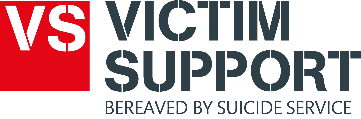 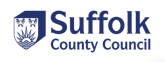 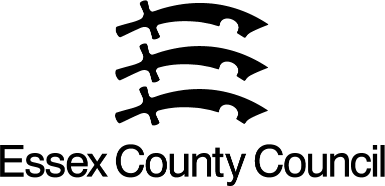 Referral form for the Bereaved by Suicide Service in Suffolk and North East Essex     Please complete as much of the referral form below as possible.Has consent to contact the individual been given?    		YES/NOWho was it obtained by?Name:			Position: 			Organisation:			 Email:				Please email this form to SNEE.bereavedbysuicide@victimsupport.org.ukName of the individual being referred GenderEthnicityReligionFirst languageDate of birthPreferred Telephone NumberAddressEmailSchool Parent Details Parental Consent Relationship to deceasedName of deceased Date of birth of deceased Date of incident/date of death if differentDate of referralMethod of suspected suicideLocation of suspected suicideDid the individual being referred discover the deceased?Is the individual being referred currently in receipt of support from other services? Please list.Are there any additional needs or disabilities to be aware of?Are there any potential risks that a bereavement support case worker should be aware of when visiting the home address?Additional information to maximize support